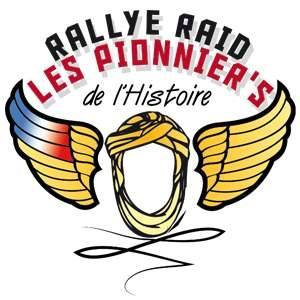 Règlement  technique auto-camion 9eme.rallye des PionniersPARIS-NADOR-DAKHLA-Article 1Le rallye des pionniers est une épreuve  destinée aux véhicules dits historiques (ayant participé aux rallyes raids dans la période autorisée ou aux répliques de ces dits véhicules immatricules de 1979 à 2012. Ces véhicules doivent répondre aux normes de sécurité imposées par la Convention  internationale  sur  la circulation  routière, dûment munis d’un certificat d’immatriculation et d’une assurance en cours de validité ainsi qu’un  contrôle technique du pays d’origine en cours de validité.Les véhicules répliqués doivent être  inspirés des modèles d’époque. L’organisateur pourra refuser d’admettre une voiture qui ne satisfait pas à l’esprit et à l’aspect de la période donnée.L’organisateur fournira   aux  vérifications  techniques  à  chaque  équipage  un  ensemble  de stickers à poser obligatoirement pendant toute la durée de l’épreuve :   1 bandeau pare-brise, 2 plaques Rallye, à l’avant et à l’arrière du véhicule, deux plaques rallye sur les portières avant et quelques logos de sponsor.-Article 2Le montage d'une armature multitubulaire « arceau de sécurité » est obligatoire.L’arceau  doit être   installé dans l'habitacle au plus près de coque ça la fonction est de limiter les déformations de la coque (châssis) en cas d'accident.Seuls les arceaux homologués FIA ou ayant été homologués par une fédération ainsi que les arceaux fournis par les professionnels du secteur sont autorisés.Les arceaux de fabrication artisanale doivent se reporter à l’annexe  «  J » du règlement de la fédération du sport automobile pour concevoir l’armature selon les schémas représenté par le règlement.  Seuls les tubes d’une résistance supérieurs à 350 N/mm² sont autorisés (tubes-tu 37b ou 25cd4s, tube sans soudure étiré à froid).Sont interdits, pour des raisons évidentes de sécurité, les tubes chauffage sans soudure étirée  à chaud, les tubes type chauffage, les tubes soudés dans la longueur. Les véhicules doivent être obligatoirement munis de harnais de sécurité  homologuée ou ayant été homologué FIA. Leur état doit être correct et le mécanisme de la boucle ne doit présenter aucun défaut. Le port du harnais est obligatoire durant toute l’épreuve et en  toutes circonstances.Le montage de sièges baquets et très fortement recommander, toutefois les sièges semi-baquets réglables sont autorisés.Les véhicules doivent être obligatoirement munis  de deux extincteurs homologués de deux « 2 » kilos chacun en cours de validité. Les extincteurs doivent être fixés solidement au plancher de l’habitacle et facilement accessible en cas de nécessité.Le port du casque est obligatoire durant toute l’épreuve.Seuls les casques réservés à la pratique de sport automobile homologués ou ayant été homologués sont acceptables. Le casque doit être en bon état, ne présenter aucune déformation ou fissure, la boucle de serrage doit être en parfait état.La batterie doit être solidement fixée dans son logement d’origine ou dans un bac à batterie. -Article 3Tout véhicule engager sur le rallye des Pionniers  doit être en capacité de parcourir sans ravitaillement la plus longue étape prévue durant l’épreuve. Tout  type de réservoir doivent être solidement fixé au véhicule et présenter une étanchéité parfaite notamment au niveau du bouchon de remplissage durant toute  la durée de l’épreuve. -Article 4Chaque véhicule doit obligatoirement munie de :-un triangle de signalisation ainsi que 2 gilets fluorescents jaunes.-Deux deux roues de secours.-d’outillage de base, d’un cric, câble de batterie.- Deux plaques de désensablage et pelles, d’une sangle de remorquage adapté au poids du véhicule.- Tente et sac de couchage, d’une réserve d’eau suffisante pour 2 personnes.- Un GPS et odomètre (Terratrip) chronomètre et une carte du Maroc.-Récapitulatif.Éléments FIA homologués ou l’ayant été.ObligatoireFortement recommanderArceau 4/6 pointsXSièges baquets ou semi.XHarnais a boucle aviationXExtincteurs 2 x 2kgXCasqueXCombinaisonXSystème Hans/ minerveXRéservoir supplémentaire  XCoupe-circuitxRéservoir d’eau 10litresXSangle de remorquageXPlaques et pellesXTente et sac de couchageXGPS et odomètreXroues de secours  x2Xoutillage de baseX